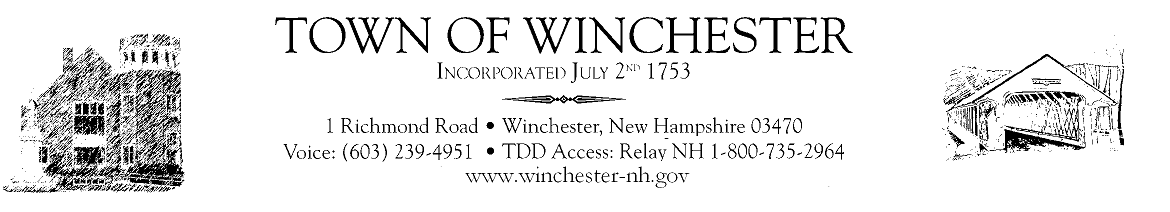 Budget CommitteeMeetingTuesday, January 21, 20206pm at the Winchester Town HallRecommend or not Recommend Petition Warrant ArticlesAny new or old business that may come before the BoardAdjourn Meeting